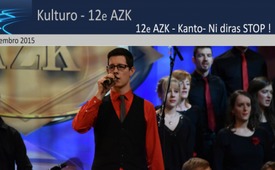 12a AZK-Kanto : « Ni diras STOP ! »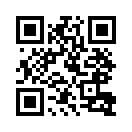 Kanto&nbsp;: «&nbsp;Ni diras STOP&nbsp;!&nbsp;» Okaze de la 12a AZK (Koalicio anti-cenzuro)Estas tiom da sufero ĉimonde.
Kiom longe ni povos ankoraŭ deturni la rigardon?
Milito estas tute proksima,
se ni ne ekstaras nun, ĉiuj kune.
Ni ne volas militon.
Ĉu tiel malfacile kompreneble?
milito kreas nur perdintojn, 
ĝi alportas nur malfeliĉon kaj suferon al ambaŭ flankoj.
Ni ne volas militon.
Ĉar je la fino, neniu gajnos
Vi, homoj de ĉi tiu terglobo, ekstaru ĉiuj kune !
Ni diras STOP !de J.A.Fontoj:www.anti-zensur.infoAnkaŭ tio povus interesi vin:#KontraumilitaKanto - Kontraŭmilita kanto - www.kla.tv/KontraumilitaKantoKla.TV – Novaĵoj alternativaj ... liberaj – sendependaj – necenzuritaj ...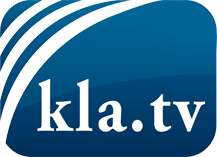 Tio kion la amaskomunikiloj devus ne kaŝi ...Tio pri kio oni aŭdas malmulte, de la popolo por la popolo...Regulaj informoj ĉe www.kla.tv/eoIndas resti ĉe ni!Senpaga abono al nia retpoŝta informilo ĉi tie: www.kla.tv/abo-enSekureca Avizo:Kontraŭaj voĉoj bedaŭrinde estas pli kaj pli cenzuritaj kaj subpremitaj. Tiom longe kiom ni ne orientiĝas laŭ la interesoj kaj ideologioj de la gazetara sistemo, ni ĉiam sciu, ke troviĝos pretekstoj por bloki aŭ forigi Kla.TV.Do enretiĝu ekstere de interreto hodiaŭ! Klaku ĉi tie: www.kla.tv/vernetzung&lang=eoLicenco:    Licence Creative Commons kun atribuo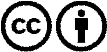 Oni rajtas distribui kaj uzi nian materialon kun atribuo! Tamen la materialo ne povas esti uzata ekster kunteksto. Sed por institucioj financitaj per la aŭdvida imposto, ĉi tio estas permesita nur kun nia interkonsento. Malobservoj povas kaŭzi procesigon.